May 26, 2021Via Certified MailDoris A. BohligInternational Fidelity Insurance Company1560 Wall Street Suite 207Naperville IL  60563						RE:	Bond Cancellation Notice							Yardi Systems Inc.							A-2017-2600575Dear Ms. Bohlig:	Please find under cover of this letter the financial instrument filed with the Commission on behalf of Yardi Systems Inc. because it is not acceptable.  The Commission requires a supplier to file an original bond, letter of credit, continuation certificate, amendment, or other financial instrument as part of a supplier’s licensing requirements under Section 2809(c) of the Pennsylvania Public Utility Code.  The enclosed financial instrument lists a surety company and bond number that do not match the bond we have on file.  A previous bond with a different bond number was issued by International Fidelity Insurance Company on February 24, 2017, and cancelled a notice received May 17, 2019.  Yardi Systems Inc.’s financial instrument currently on file with the Commission was issued by a different surety company.Sincerely,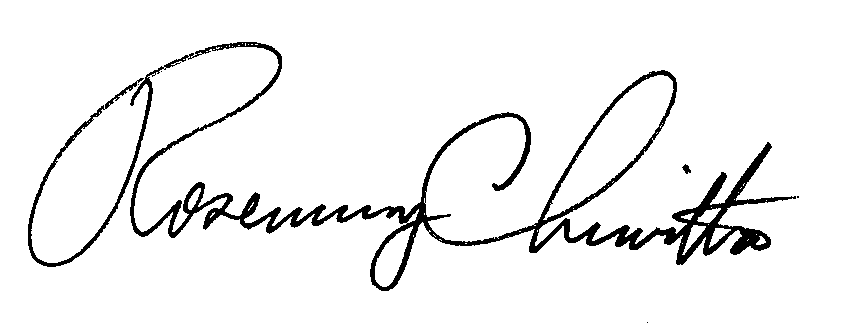 Rosemary ChiavettaSecretary of the CommissionRC: alwEnclosuresCC: Yardi Systems Inc.; One Grand Central Place, 60 E. 42nd Street, Suite 2130, New York. NY 10165(Letter only by First Class Mail)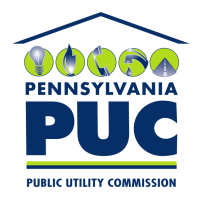  PUBLIC UTILITY COMMISSION400 NORTH STREET, KEYSTONE BUILDING, SECOND FLOORHARRISBURG, PENNSYLVANIA  17120IN REPLY PLEASE REFER TO OUR 